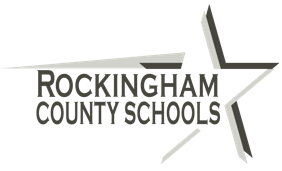 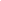 Today’s date:           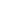 PLEASE PRINT:   Student’s Name	        							     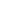 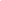 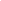 Age_______ Date of Birth ____/____/___ Gender:  Female   Male                       Circle One 						 ETHNICITY: (Must select one)    ☐ Hispanic/Latino   ☐  Not Hispanic/Latino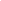 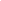 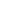 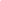 RACE: (Must select at least one) ☐ Black or African American     ☐ Asian      ☐ White             ☐ American Indian or Alaska Native  ☐ Native Hawaiian or Other Pacific Islander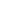 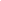 Name of Parent/Legal Guardian					 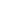 Address	  						City/State     			Zip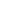 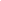 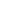 Home Phone (      )				 Work Phone (     ) Name of School Attendance Zone in which student lives: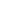 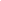 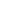 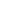 Complete only if requesting a reassignment to a school other than the school in which you are currently enrolled:School Attended 2022-2023						  		Grade  		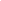 School Currently Attending (if applicable)							Grade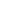 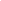 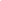 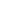 School Reassignment Requested 2023-2024							Grade	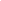 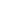 For the following section, please refer to Board of Education Policy 4150:  School AssignmentREASON(S) FOR REQUEST (continue on back or attach additional pages if needed):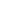 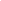 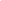 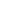 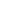 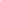 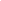 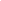 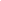 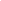 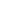 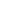 My signature below certifies that I have completely and accurately answered the information above.  Should any of the responses change after completing this form, I will notify the school district immediately.  I understand that if there is incorrect information or if I fail to notify the district as prescribed above, it shall result in revocation of assignment.  I further understand that the district is under no obligation to furnish transportation for the student.  Once enrolled in a particular school, such school and feeder pattern becomes the student’s assigned school unless the parent or guardian requests assignment to a different school using the process described in Part D of this policy.  Further, it is understood that any attendance or behavior problems shall be sufficient cause to rescind any reassignment which may be granted.   Incomplete forms will not be considered until complete.High School Athletes – The North Carolina High School Athletic Association requires that a transferring student, after initial entry into the ninth grade and absent of a bona fide move, must sit out 365 days for athletic participation.          Name of Parent/Legal Guardian (PLEASE PRINT)			Signature of Parent/Legal Guardian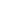 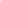 RETURN REQUEST TO:STUDENT ASSIGNMENT OFFICE • Rockingham County Schools • 511 Harrington Hwy. • Eden, NC 27288*PLEASE NOTE:  REASSIGNMENT REQUEST ARE DUE BY 5:00 PM ON MAY 1, 2023.NO APPEAL FOR HEARING WILL BE HONORED IF REQUEST IS NOT RECEIVED BY DEADLINE ABOVE.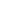 FOR OFFICE USE ONLY - ACTION TAKEN        		            APPROVED Signature		             	      		        		Date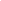 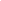 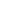 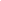 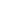  Assistant Superintendent of Student Assignment	           		            DENIED         Note: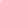 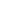 